Unit 6 Review: More Humans, More ProblemsTotal Fertility Rate              Human Population Control Methods         Infant mortality rate       Population Pyramids    Survivorship Curves                                 China’s one child policy                                             Tragedy of the CommonsDirections: Answer the following questions in COMPLETE sentences.Why does total fertility rate tend to be higher in developing countries?What are two causes of exponential human population growth?How can raising the status of women be a method of population control?What are two advantages and two disadvantages of human population control?v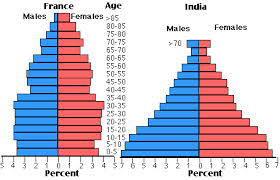 Which country has the highest population growth rate? Which has the lowest? How do you know based on the population pyramid?How is a type II survivorship curve different than a type III survivorship curve? How is traffic congestion an example of tragedy of the commons?